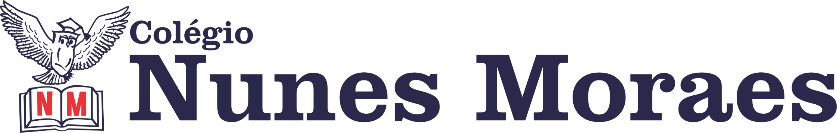 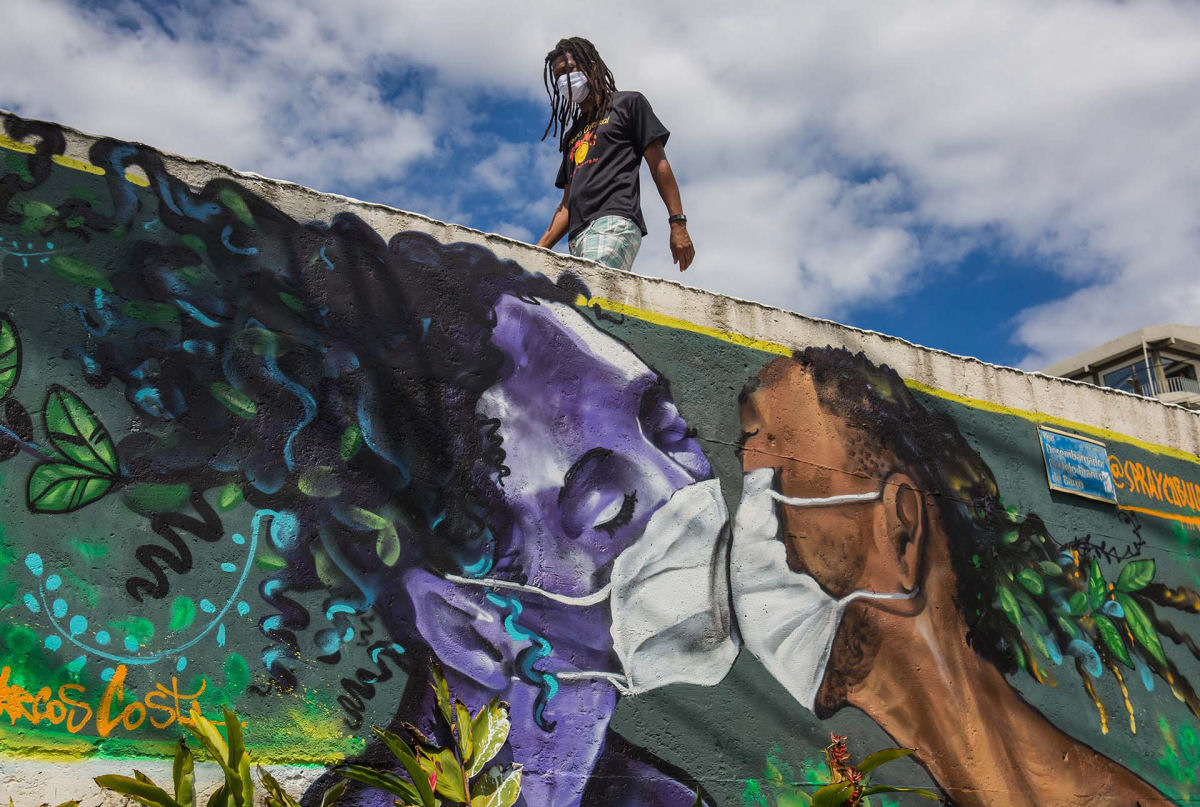 Grafite do artista Marcos Costa, também conhecido como Spraycabuloso, na favela Solar do Unhão, em Salvador, Brasil.Boas aulas. ►1ª AULA: 13h -13:55’   -   QUÍMICA      –   PROFESSOR FRANCISCO PONTES    CAPÍTULO 7 – MODELO ATÔMICO SEGUNDO A MECÂNICA ONDULATÓRIA (PARTE 6)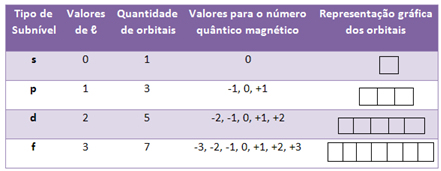 # Exercícios do capítulo# Acompanhar a correção das atividades# Teoria da apostila SAS – p. 38 a 41ETAPA 1 – ACESSO ao Google Meet, (https://bit.ly/acessomeet). Caso você não consiga acessar a aula pelo GoogleMeet, comunique-se com a coordenação. DEPOIS, - ASSISTA à videoaula complementar: https://bit.ly/c7qumica-p1 - LEIA a teoria da apostila SAS – p. 38 a 41- FIQUE atento às mensagens que seu professor enviará para o grupo de WhatsApp- REALIZE a etapa 2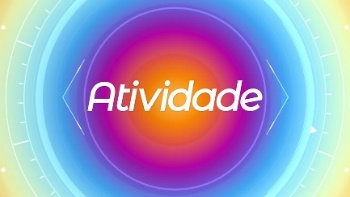 ETAPA 2 – ATIVIDADE DE SALAResolva as questões 7, 8 e 9 – atividades propostas, p. 39.Tempo: 20’*Envie foto das atividades resolvidas para COORDENAÇÃO Manu. Escreva a matéria, seu nome e seu número em cada página.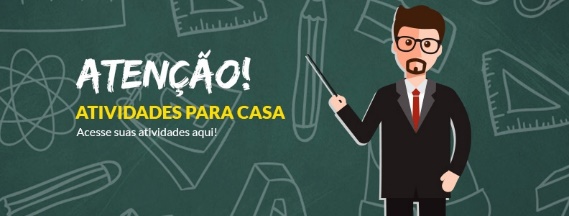 ATIVIDADE PARA CASA (Envio para o Professor)ATIVIDADES SUPLEMENTARES – Questões: 5, 6, 7, 8, 9 e 10 – p. 45 e 46Responder até: 10/07/2020 – sexta-feira►2ª AULA: 13:55 – 14:50’   -   ARTE      –   PROFESSOR TATYELLEN PAIVA  CAPÍTULO 9  - PEQUENA HISTÓRIA DA DANÇAEtapa 1 - Acesse o link disponibilizado no grupo para a aula na plataforma Google Meet.https://youtu.be/QP39_3oizC8Etapa 2 –  Atente-se à explicação. – Acompanhe pelo  Livro de Arte  - pág. 97 a 99Caso não consiga acessar, comunique-se com a   Coordenação, assista à videoaula no link a seguir. https://www.youtube.com/watch?v=tnLu4PrkPYI&feature=youtu.beEtapa  3 - Resolva o exercício da seção "Em ação" – p. 99https://www.youtube.com/watch?v=tnLu4PrkPYI&feature=youtu.be)*Envie foto dessas atividades  para COORDENAÇÃO Manu. ►3ª AULA: 14:50 – 15:45’   -   HISTÓRIA -  PROFESSOR RÔMULO VIEIRA CAPÍTULO 7 -  SEGUNDA GUERRA MUNDIALPasso 01 – Assistir à aula pelo google meet- Abordaremos o filme a onda(2008)Seu professor vai lhe dizer o trecho que deve ser assistido em sala.Link do filme: https://www.youtube.com/watch?v=zG3TfjAhs30Caso não consiga acessar, comunique-se com a   Coordenação, assista ao filme e realize o passo 2. Passo 02- Atividade de sala 1-Quais traços fascistas são apresentados no filme pela turma que seguiu “a onda”?2-Para você, é possível o retorno de movimentos com características neofascistas no mundo atual? *Envie foto dessas atividades  para COORDENAÇÃO Manu. Escreva a matéria, seu nome e seu número em cada página.►INTERVALO: 15:45’-16:10’ ►4ª AULA: 16:10 -17:05’   -   BIOLOGIA     –   PROFESSOR  FRANCISCO PONTES    CAPÍTULO 8 – CITOPLASMA (PARTE 3)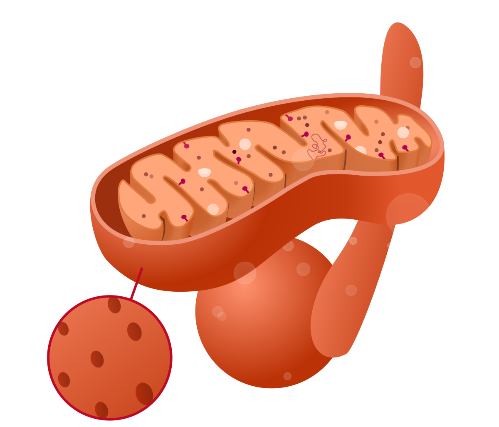 # Lisossomos# Peroxissomos# Mitocôndrias # Plastos# Citoesqueleto# Acompanhar a correção das atividades# Teoria da apostila SAS – p. 51 e 57ETAPA 1 – ACESSO ao Google Meet, (https://bit.ly/acessomeet). Caso você não consiga acessar a aula pelo google meet,  comunique-se com a coordenação. DEPOIS,  - assista à videoaula complementar: : https://bit.ly/c8biologiap3 - leia a teoria da apostila SAS -fique atento às mensagens que seu professor enviará para o grupo de whatsapp- realize a etapa 2ETAPA 2 – ATIVIDADE DE SALA Resolva as questões 4, 5 e 6 – testando os seus conhecimentos, p. 58 e 59.Tempo: 15’*Envie foto das atividades resolvidas para COORDENAÇÃO Manu. Escreva a matéria, seu nome e seu número em cada página.ATIVIDADE PARA CASA (Envio para o Professor)Resolva as questões 5, 6 e 7 - atividades suplementares, p. 106 e 107.Envio até: 07/07/2020 – terça-feira.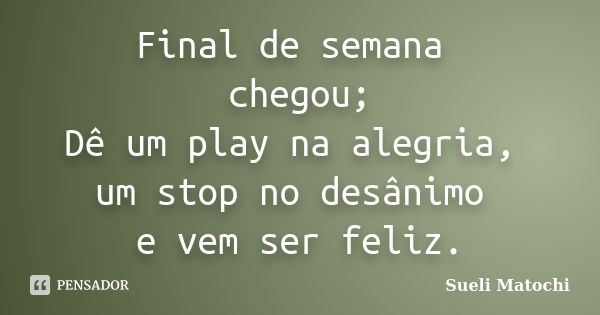 